Plastyka 4-5 (4.06)Temat: Zabytki naszego regionu - Kościół  i Cmentarz Zasłużonych na Pęksowym Brzyzku w Zakopanem.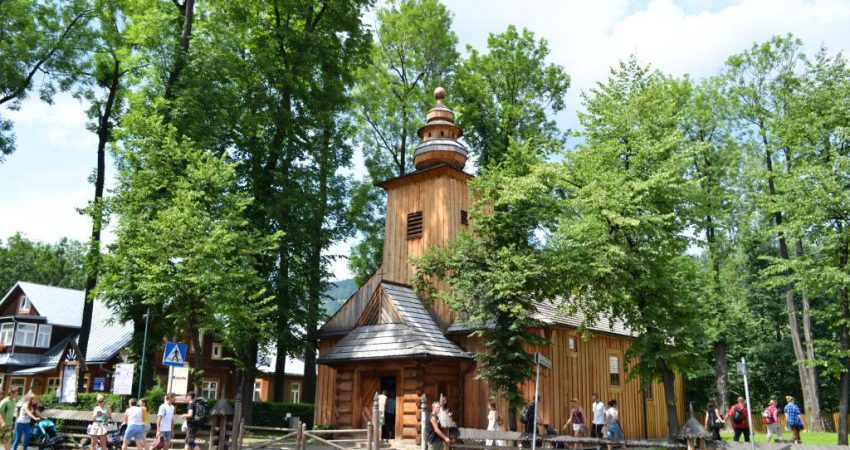 http://i-tatry.pl/kosciol-na-peksowym-brzyzku/Zapoznaj się z materiałami:https://www.youtube.com/watch?v=G_VgxGoT8zohttps://www.youtube.com/watch?v=FkxIXUkyDrwhttps://www.youtube.com/watch?v=G_VgxGoT8zohttps://ezakopane.pl/turystyka/koscioly/stary-kosciolekhttps://dnidziedzictwa.pl/cmentarz-i-kosciolek-na-peksowym-brzyzku/